Friday 19.06.2020Arithmetic3,710 + 100 =2,734 + 179 =7,021 – 2,897 =  5 x 3 x 4 = 1.9 + 2.7 =350 ÷ 5 = of 72 =100 x ___ = 36 12 x 7 =8 x  8  =Times Table RockstarsSpend 10 minutes on TT Rockstars (ON SOUNDCHECK PLEASE!)Maths Task – Comparing Area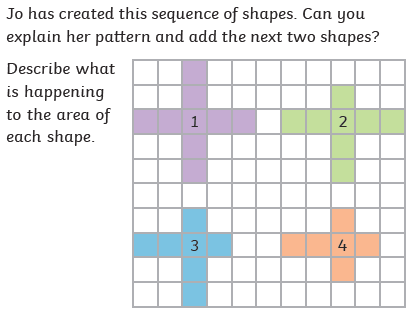 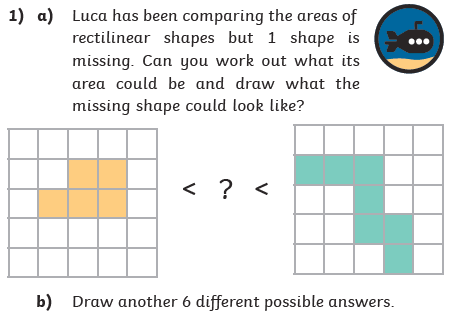 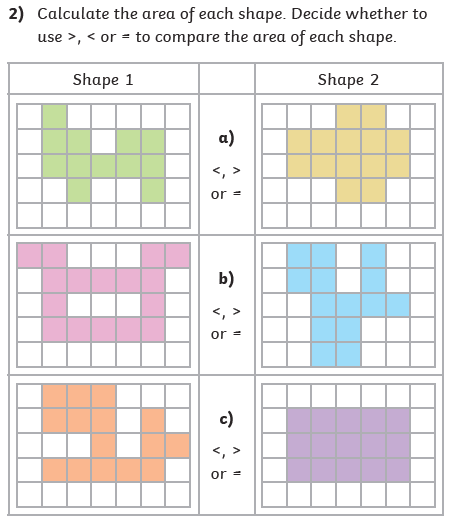 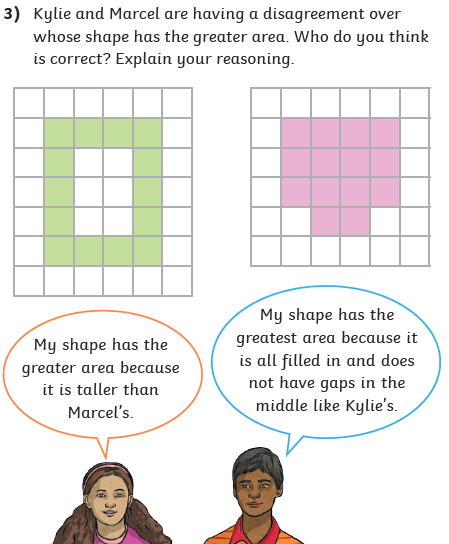 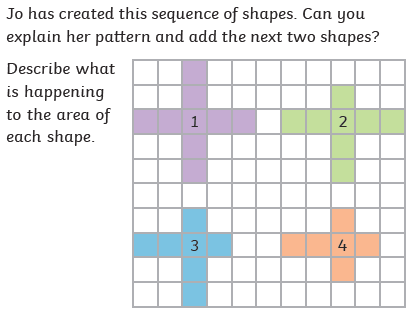 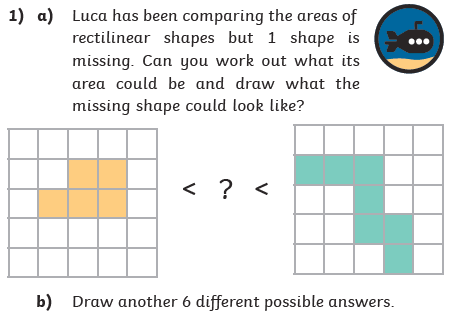 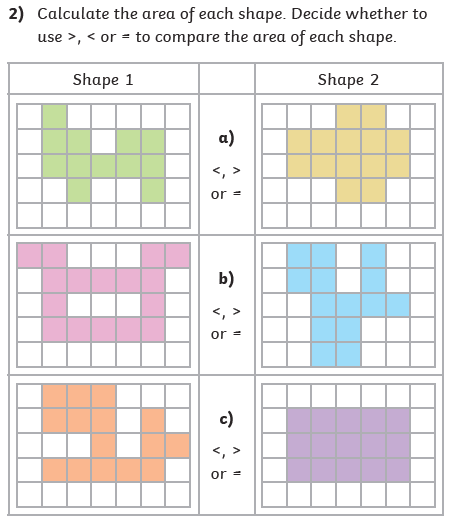 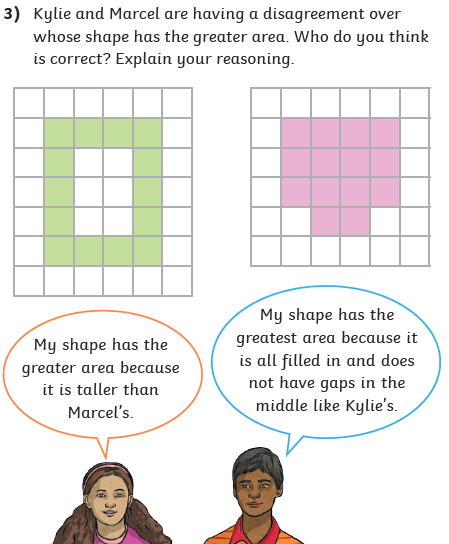 